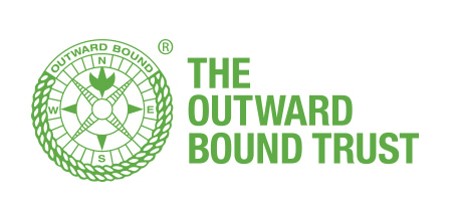 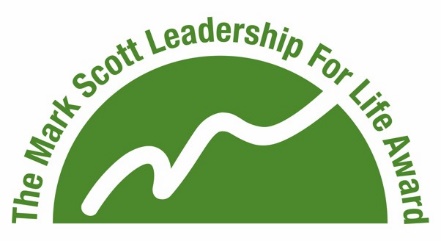 PARTICIPANT INFORMATION AND JOINING INSTRUCTIONSWhat to know before you goIn this leaflet you will find several really useful bits of information including:what to bring with youhow to get to your residentialPlease read and digest the information here: you will be better prepared for your week.KIT LISTThis is an idea of some of the things you should consider bringing with you. Overall you should not need to buy anything specifically. Most clothing (apart from the clothes you may spend a short time in the evening wearing) will run the risk of getting dirty as you will be very active – so don’t bring your best stuff!Tee shirtsLunchbox if you are particular about this kind of thingWarm tops (thermals if you have them)Jumper / hoodyFleece if you have oneWalking trousers / tracky bottoms (not all cotton ones) – NO JEANSUnderwearThick and thin walking socks – you may need to buy these if you don’t have any yetJammiesShorts if you wishTeeshirt and shorts and swimming costume for doing water based activity, and a pair of old trainers that you can wear in the water too.Towel, washkit, etc.An additional pair of trainersSome comfortable clothes for the evenings and for coming home in.Also:Sun-glasses if you have themSun hat or baseball cap / snap-back in case it’s sunnyInsect repellentSun-cream (let’s be optimistic)What NOT to bringValuables, wads of cash, jewellery, fancy phones, laptops, etc – you will be living communally so these items cannot be easily secured during your stay. They are also easy to lose or break; they’re just not worth it. Aerosols, penknives, alcohol and drugs are prohibited.HOW TO GET TO LOCH EILPostcode: PH33 7NNWe have arranged for a coach to pick you up from central Glasgow on the Monday morning of your course. It will also return you there on the Friday afternoon. There will be no cost for you for this coach.The coach will collect everyone at the bus stance on George Street just off George Square, Between N Frederick St and John St (in the highlighted area). It will leave promptly at 10am so please arrive by 09:30 in order to check in and be ready to go.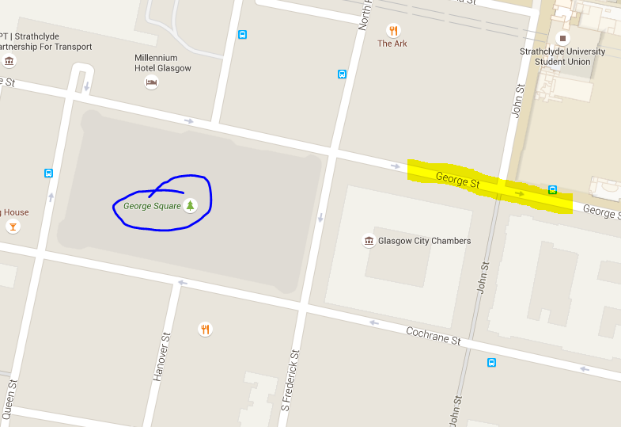 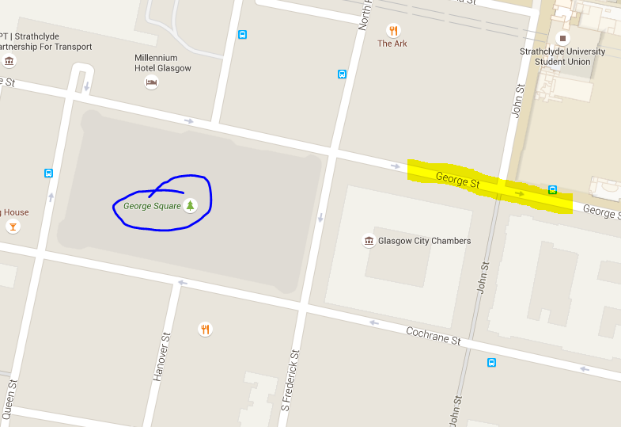 								G1 1QX – Allander CoachesIf you have any problems on the way please call the centre on01768 486 272to let them know.You will be dropped off at the same point at approximately 5:30pm on the Friday.There should be a short stop on both journeys.Please allow time for connections if you are travelling into the city from elsewhere – it might mean an early start, but will be better to be early than miss the bus.If you intend to get to the centre on your ownPlease let Steve know using the contact details below.Other practical stuff you need to knowYou will need to bring a packed lunch with you to eat on the way as we will start the course as soon as you arrive.You will need to bring £10 as a returnable deposit for the equipment we will issue you at the start of your course – look after the kit and you’ll get it back on Friday.Mobile phones – basically hardly work. Please give your folks the centre telephone number above for emergencies, and tell them not to expect to hear from you during the week. Honestly reception is rubbish where we’re operating, but if they need to they can call the office during the week.Money – other than the deposit there is very little to spend your money on at the centre so don’t bother bringing much at all.WHAT TO EXPECTYou will be assigned a Project Coordinator - you can find their name if you check the timetable on the website. They will be your instructor for the week and will also support you through the whole of your Award experience in the following months.You will meet your Course Director, whose job it is to make things as smooth as possible for everyone, and who can talk to you if you are having any difficulties during the weekYou will be kept very active throughout the week, often working late into the eveningYou will be well fedYou will have a nice comfortable bed in a small dormitory which you will share, most likely, with people from your group on a male or female only floor in the centreWe will have a curfew, and we’ll also wake you up in the morning – there’s literally loads to do so we need to use every minute we’ve got!There will be an overnight expedition of some kind during the week – this is an amazing bonding experience for you and your team mates.Your Project CoordinatorWill be a highly trained and highly experienced Outward Bound instructor, with a lot of experience in delivering community work (remember the community project). They are some of the best instructors Outward Bound has, and they are there for you. They will:Give you responsibility for things you are capable of taking responsibility forTreat you with respect, and expect to be treated likewiseLook out for youAllow you to make your own mistakes and help you to learn from themSupport you throughout your whole experienceBe prepared to do anything they ask you to doChallenge you and expect you to respond positivelyAllow you to deal with the consequences of your decisions and actions as an individual and as a teamTo have a think about before you come:What do you want to get out of the course as a whole?What can you learn / gain from the Award?If you want to make a change – who do you want to be?Is there anyone you want to help for your community project that you are aware of already?Is there anything that you are aware of that your community needs?Any problems or questions, please get in touch with Steve using the following methods:Call 0141 413 5225 during office hours (not always manned) or 07776 177 469Text 07776 177 469 at any time	email steve.mackenzie@outwardbound.org.ukAlso – search for “The Mark Scott Leadership for Life Award 2016-17” on Facebook and ask to join the closed group – we’ll keep you posted of current events